6 June 2018To: Parents of pupils in year 6, re: CRUCIAL CREWDear Parents,Pupils in Year 6 have been given the opportunity to participate in an initiative called ‘Crucial Crew’.  This is an event organised by local emergency services and other agencies for many schools in the  and Oswestry area, held at Nesscliffe Army Training Camp.  The Crucial Crew event consists of real life scenarios, featuring staff from various agencies who give interactive presentations and offer advice on the best way to deal with certain safety situations.  Pupils are organised into groups with children from other schools and are taken round to the various scenarios which are set up to demonstrate, in a practical way, issues such as Fire Safety, Drug Awareness, Electrical safety, Crime Awareness and cyber bullying.The date for this is Friday 15 June.  Pupils should arrive at school at 8.35am and wear their school sweatshirts and polo shirts, but may wear casual trousers and trainers if they wish.  The event is mainly outdoors so clothing should be appropriate to weather conditions, but please ensure your child has adequate layers to cope with sun or rain – waterproof coats as well as sunhats!  Pupils will need to bring a packed lunch (or a packed lunch can be ordered from the school kitchen at a cost of £2.20) and plenty of water to drink.  They will leave lunch boxes in a designated area but may carry bottles of water with them.  Please ensure that your child has eaten breakfast as there will be no chance to eat until 12.15pm.The event is scheduled to finish at 2.15pm. We anticipate being back at school for the normal finishing time of 3.10 pmTo help towards payment for transport to this event we are asking for a voluntary donation of £4 per pupil.  Children will not need to bring any money with them.  Please complete the reply sheet attached and return to the school office by Monday, so that I can confirm our numbers with the organisers.Yours sincerely,Mrs F. WinwoodSchool Office Manager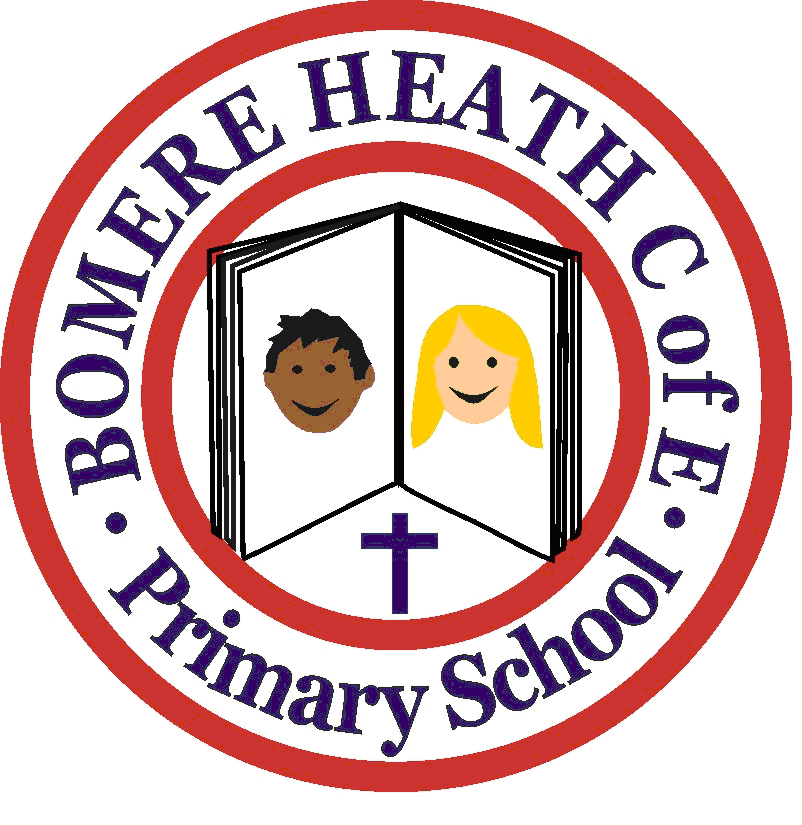 ExecutiveHeadteacherMrs J. Ball	The Crescent	Bomere Heath	SY4 3PQ	Telephone	01939 290359Email: admin@bomereheath.shropshire.sch.uk 